Στη δασκάλαΤόσα χρόνια σαν μητέρα         στα παιδιά σκορπάς τη γνώση          μια τους γράφεις, μια τους λες,κι έχουν όλα μεγαλώσειμε δικές σου συμβουλές.    Συ τους έδειξες τον δρόμο,                                     τον μεγάλο, τον πλατύ,       με τα φώτα που σκορπούσες      κι απ’ το χέρι τα κρατούσες,                                     ως να βρουν την αρετή.Σου ζητούν τις συμβουλές σουκαι τα φώτα σου μαζίκι όλα λένε νύχτα - μέραεσύ, δασκάλα και μητέρα,                                     πάντα με υγειά να ζεις. 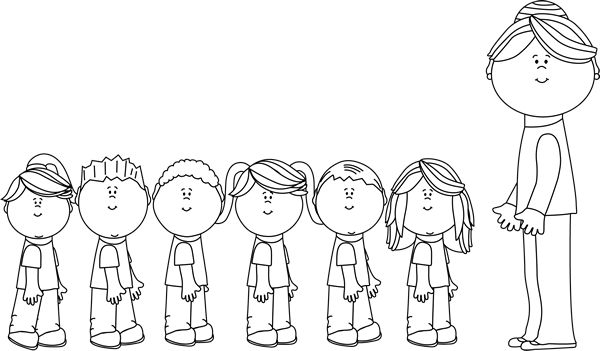 